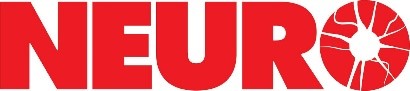 Ansökningsnummer: 		REKVISITION av EXTRA STÖD 2022
Föreningens namn:  Adress:Postadress:Föreningens pg/bg:Telefon dagtid:Beviljat belopp: Beviljat ändamål:.Rekvisitionen skall vara insänd senast 31 maj 2022. Medel kan endast         användas till beviljat ändamål. Ej utnyttjade medel ska återsändas. Redovisning av erhållna medel ska ske senast 3 månader efter avslutad aktivitet        dock senast 31 december 2022 eller före ny ansökan.Redovisningen ska godkännas av föreningens revisor.Vi har tagit del av ovanstående			……………………………………………….	…………………………………………Underskrift av föreningens ordförande 	Underskrift av föreningens kassör……………………………………………….          …………………………………………Namnförtydligande					NamnförtydligandeRekvisitionen skickas till:Neuroförbundet		alt. Box 4086		e-post: info@neuro.se171 04 Solna